     CASA  DE  GESTION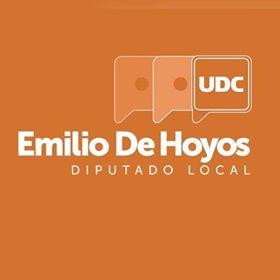 Lic. Emilio de HoyosDiputado LocalREPORTE  MENSUALENEROConsulta Médica con Medicamento                            8Medicamento con Receta                                             11Asesoría Jurídica         Asesoría Psicológica                                                        1APOYOSPERSONAS CON CAPACIDADES DIFERENTESPampers                                                 6Leche  Vitaminada                               3GESTIONESSimas                                                  2                             PERSONAS ATENDIDAS               31   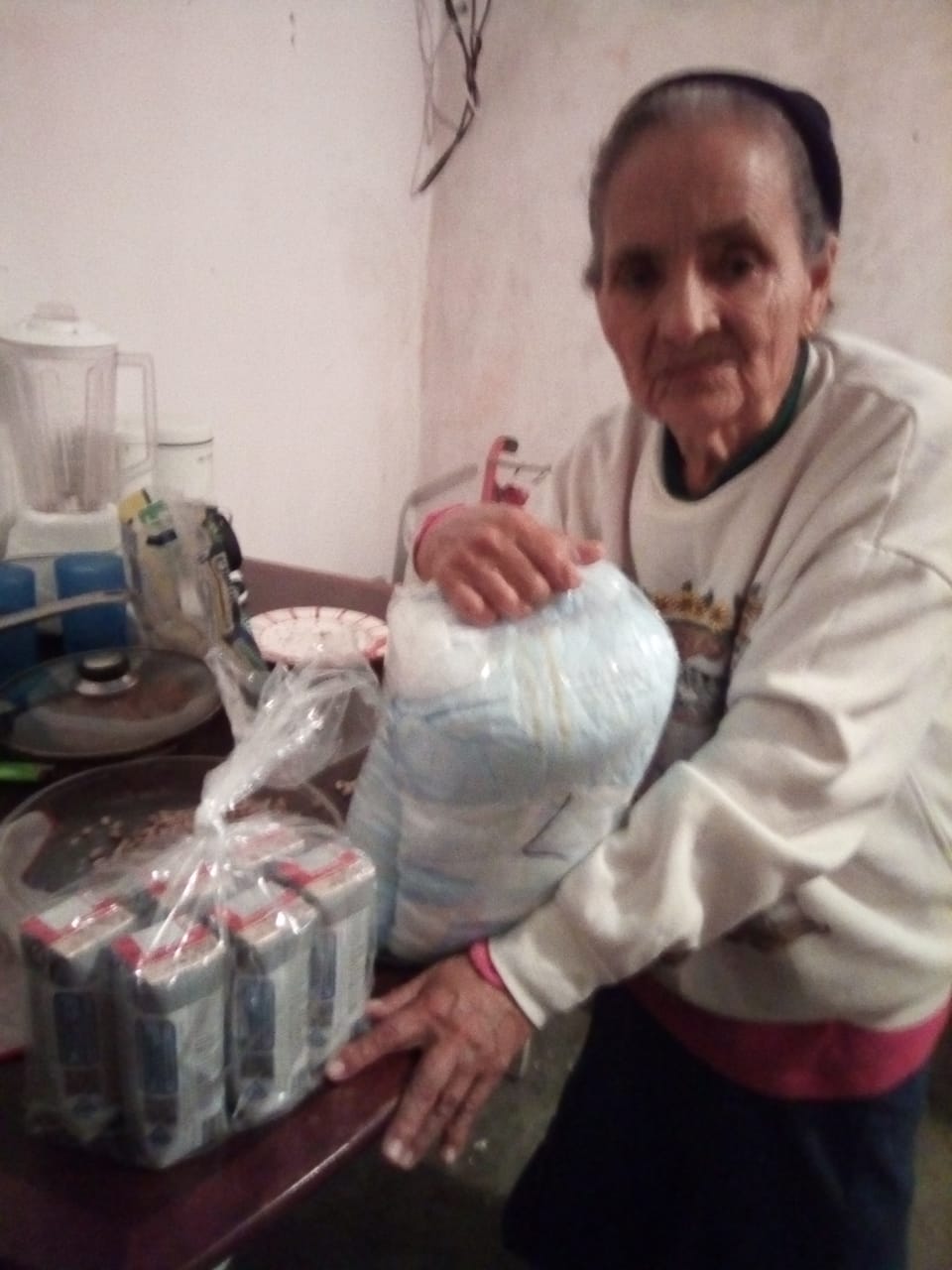 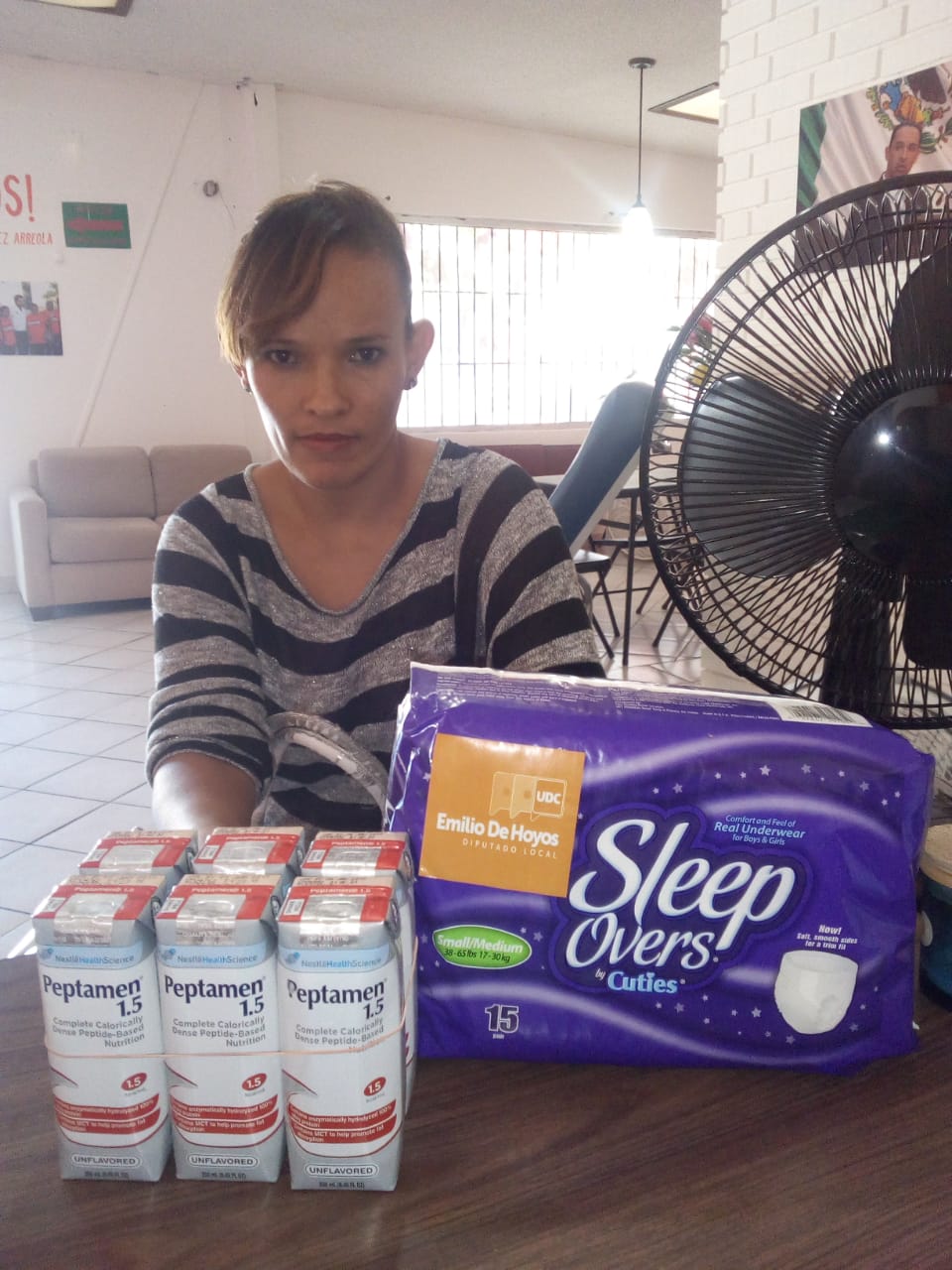 